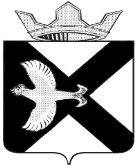 ДУМАМУНИЦИПАЛЬНОГО ОБРАЗОВАНИЯПОСЕЛОК БОРОВСКИЙРЕШЕНИЕ26 января 2022 г.                                                                                              № 195рп. БоровскийТюменского муниципального районаО деятельности Думы муниципального образования поселок Боровский в 2021 годуРассмотрев и обсудив информацию «О деятельности Думы муниципального образования поселок Боровский в 2021 году», в соответствии со статьей 23 Устава муниципального образования поселок Боровский, Дума муниципального образования поселок БоровскийРЕШИЛА:1. Информацию «О деятельности Думы муниципального образования поселок Боровский в 2021 году» принять к сведению.2. Решение вступает в силу с момента подписания.Председатель Думы                                                            В.Н. СамохваловО деятельности
Думы муниципального образования поселок Боровский Тюменского района за 2021 годВ сентябре 2020 года в Думу муниципального образования поселок Боровский избрано 15 депутатов, в том числе 12 депутатов от политической партии "ЕДИНАЯ РОССИЯ" и 3 депутата от политической партии "КОММУНИСТИЧЕСКАЯ ПАРТИЯ РОССИЙСКОЙ ФЕДЕРАЦИИ". Мужчин- 7, женщин-8. Из 15 избранных депутатов, 6 депутатов имели опыт работы в поселковой Думе.ПРАВОТВОРЧЕСКАЯ ДЕЯТЕЛЬНОСТЬВ отчетном году Дума осуществляла свою деятельность в соответствии Планом работы на 2021 год, сформированным на основании предложений депутатов Думы, Председателя Думы, Главы муниципального образования поселок Боровский. В 2021 году проведено 12 заседаний Думы. Принято 132 решения. Структура принятых решений по сферам правового регулированияБольшая часть решений, принятых в отчетном периоде, направлена на решение вопросов организации работы органов местного самоуправления (33 решения) и контрольной деятельности органов местного самоуправления (51 решение). Повестки заседаний постоянных комиссий и Думы формировались из вопросов, включенных в План работы на 2021 год, а также вопросов, необходимых для оперативного решения задач, требующих правового регулирования. В Думе работают 3 комиссии:- по экономическому развитию, бюджету, финансам, налогам, местному самоуправлению и правотворчеству; - по социальной политике; - по благоустройству и жизнеобеспечению.В рамках взаимодействия в правотворческой сфере в течение отчетного года все проекты решений Думы направлялись в прокуратуру Тюменского района. Такое взаимодействие позволяет прокуратуре Тюменского района осуществлять надзорную деятельность еще до принятия муниципального правового акта, а Думе обеспечивать законность принимаемых решений.Принятые муниципальные нормативные правовые акты опубликованы в газете «Боровские вести», размещены на официальном сайте Администрации Тюменского муниципального района и поселка Боровский, внесены в федеральный  регистр муниципальных нормативных правовых актов.ИСПОЛНЕНИЕ НАКАЗОВРешением Думы от 28.02.2021 № 77 утверждены наказы избирателей депутатам Боровской поселковой Думы шестого созыва (2021-2025). В перечень вошли 71 наказов избирателей. Из 71 наказов выполнено за год 13 наказов – это 19% (основные из них - это ремонт муниципальных дорог ул. Торфяная односторонка,  ул. Молодежная, ул.Вокзальная, ул.Титова пер.Зеленый, ул.Зеленая; устройство тротуаров  пер.Пушкина, ул.Островского, устройство искусственной неровности  перед перекрестком ул.Набережная - ул.8-Марта (магазин "Светофор"); на детской площадки по ул.Островского,34 установлены новые малые архитектурные формы; обустроена детская спортивная площадка по ул.Вокзальной).В процессе исполнения находятся 13 наказов – это  проведение капитального ремонта в  жилых домах в рамках  региональной программы   капитального ремонта общего имущества в МКД ТО 2021-2025 .Информация о реализации наказов избирателей в обязательном порядке доводится до сведения избирателей через средства массовой информации.№ п/пСфера правового регулирования2021 год2021 год№ п/пСфера правового регулированияКоличество%-ное отношение к общему количеству1.Организационные основы 3325%2.Финансово-экономические основы3225%3.Муниципальная служба43%4.Имущественные отношения129%5.Контрольная деятельность5138%ВсегоВсего132100 %